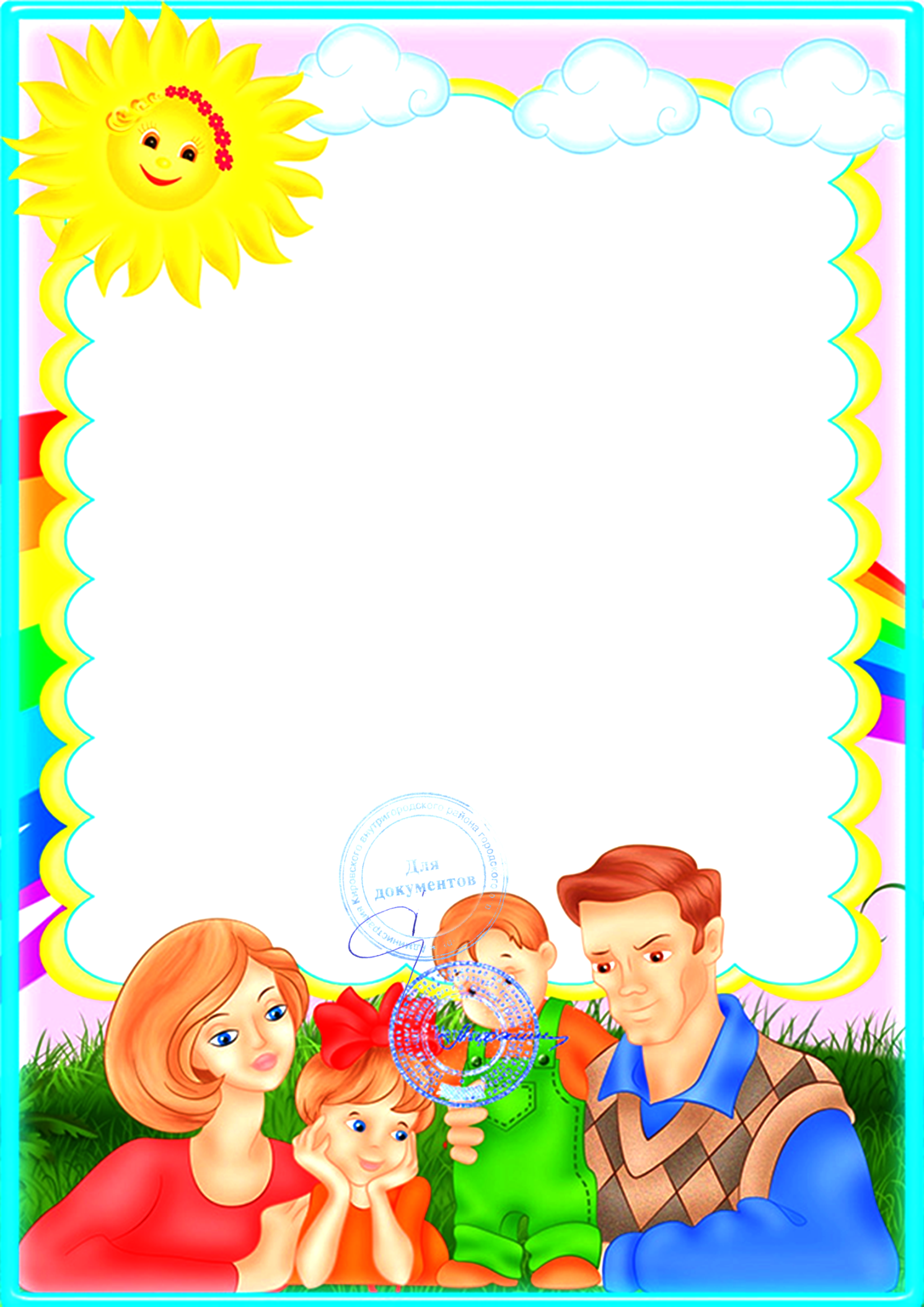 АДМИНИСТРАЦИЯ КИРОВСКОГО ВНУТРИГОРОДСКОГО РАЙОНА ГОРОДСКОГО ОКРУГА САМАРАСертификат участника
выдан__________________________________________________________ПЕДАГОГ________________________________________за участие вРАЙОННОМ КОНКУРСЕ ДЕКОРАТИВНО-ПРИКЛАДНОГО И ИЗОБРАЗИТЕЛЬНОГО ТВОРЧЕСТВА«Наше семейное хобби»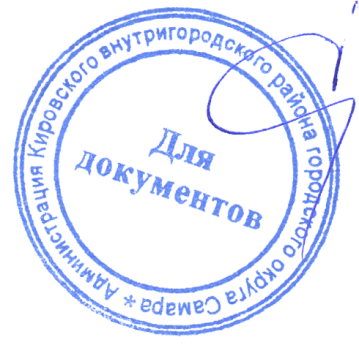             Заместитель главы    Кировского внутригородскогорайона городского округа Самара                                            О.В. СафоноваДиректор МБУ ДО «ЦДТ Меаллург»				М.С.Анохина2024 год